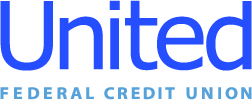 United Federal Credit Union – Press Release October 31, 2023Contact: Diana Wake Phone: (888) 982-1400 ext. 6891Email: dwake@UnitedFCU.comUnited Federal Credit Union, 150 Hilltop Rd., St. Joseph, MI 49085United Federal Credit Union Employee Campaign 
Raises More Than $39,000 to Benefit the United Way  
ST. JOSEPH, Mich. – United Federal Credit Union’s (United) annual United Way employee fundraising campaign raised $19,740 in individual pledges. The credit union added to that total with a dollar-for-dollar match bringing the total United Way donation to $39,480. The funds will be distributed to 13 United Way chapters across the country.“I am so proud of our employees for their generosity and making sure the members of our communities are taken care of,” said Terry O’Rourke, United President/CEO. “It is inspiring to see their commitment to community—from volunteering time and talent to sharing financial resources with others. Team United has once again proven they can always be counted on to deliver when partners like United Way call upon us to help.”The 2023 employee fundraising campaign leveraged the theme “Dear Neighbor”, a recognition of our deep need to have connections with each other, a reminder that none of us is doing this life alone, and an acknowledgement that our greatest calling is to reach out a hand to lift those who need our support.Team United continually strives to live up to that theme. In recent years, our team has shown incredible resolve in our commitment to serving our Members and our communities.____________ About United United Federal Credit Union has served its Members since 1949 by helping them to build a sound financial future. United consists of more than 186,000 Member/owners worldwide and manages assets in excess of $3.8 billion. Its corporate offices and main branch are in St. Joseph, Mich., with additional branches in Arkansas, Indiana, Michigan, Nevada, North Carolina, and Ohio. Federally insured by NCUA. Equal opportunity lender. Equal housing lender. For more information visit www.unitedfcu.com # # #